FICHE TUSSENDOORTJE – max. 10 min.Verloop:De leerlingen gaan in kring staan/zitten (afhankelijk van waar we zijn). 1 leerling wordt aangeduid, verlaat de kring en mag niet kijken en luisteren. Dus staat ver genoeg van de kring. De leerkracht duidt uit de overgebleven kinderen in kring een ‘kapitein’ aan. De kapitein doet allerlei ‘zee-bewegingen’ voor die de andere moeten nadoen. De kapitein verandert nu en dan van beweging en moet dit ongemerkt doen. De leerling komt terug in de kring staan en probeert te raden wie de kapitein isNaam studentJulie RoosJulie RoosJulie RoosLeergroep OLO3ANaam mentor Evy Biebuyck en Karien BooneKlas1ste en 2de Aantal lln.35School Marialoopschool MeulebekeMarialoopsteenweg 55 
8760 MeulebekeMarialoopschool MeulebekeMarialoopsteenweg 55 
8760 MeulebekeMarialoopschool MeulebekeMarialoopsteenweg 55 
8760 MeulebekeMarialoopschool MeulebekeMarialoopsteenweg 55 
8760 MeulebekeMarialoopschool MeulebekeMarialoopsteenweg 55 
8760 MeulebekeFocus op Beeld 			 Bewegingsexpressie Muzisch taalgebruik 		 Drama Muziek	 		 Beweging Talen			Lesdoelen Concentratie		 Sfeer Andere: …………………………………………………Bronnen/Naam tussendoortje: KapiteintjeNaam tussendoortje: KapiteintjeNaam tussendoortje: KapiteintjeNaam tussendoortje: KapiteintjeNaam tussendoortje: Kapiteintje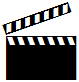 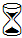 10’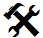 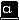 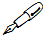 is een variatie op ‘dirigentje’is een variatie op ‘dirigentje’Evaluatie 
van je didactisch handelenEvalueer hier je eigen didactisch handelen: wat zou je behouden of veranderen mocht je dit tussendoortje nog eens geven? Denk aan voorbereiding en realisering.